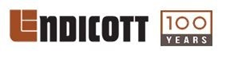 SECTION 04 21 00CLAY MASONRY UNITSDisplay hidden notes to specifier. Click on your Paragraph Sign in Word on the tool bar.   ** NOTE TO SPECIFIER ** Endicott Clay Products Company; Clay Masonry Units.
.
This section is based on the products of Endicott Clay Products Company, which is located at:
 57120 707th Road
 Endicott, NE 68350
 Tel: (402) 729-3315
 Fax: (402) 729-5804
 Email: endicott@endicott.com .
 Web: www.endicott.com .
.
Endicott Clay Products Co/Endicott Tile LLC is a manufacturer of quality Face Brick, Pavers, Tile and Thin Brick for the residential and commercial markets. They also manufacture glazed ware and hand-crafted brick murals. All products are distributed nationally through a network of dealers and distributors.  GENERAL	SECTION INCLUDES** NOTE TO SPECIFIER ** Delete items below not required for project.	Face brick.	Hollow brick.	RELATED SECTIONS** NOTE TO SPECIFIER ** Delete any sections below not relevant to this project; add others as required.	Section 04 05 13 - Masonry Mortaring.	Section 04 05 19.13 - Continuous Joint Reinforcing.	Section 04 27 23 - Cavity Wall Unit Masonry.	REFERENCES   	ASTM C 216 – Standard Specification for Facing Brick (Solid Masonry Units Made from Clay or Shale) 	ASTM C270 – Standard Specification for Mortar for Unit MasonryASTM C 67 - Standard Test Methods for Sampling and Testing Brick and Structural     		Clay Tile.	SUBMITTALS	Submit under provisions of Section 01 30 00 - Administrative Requirements.	Product Data]: Manufacturer's catalog data, detail sheets, and specifications.	Selection Samples: For each product requiring color/texture selection, provide full size samples for final selection. 	Verification Samples: For each product, provide two full-size units representing actual color and texture of products to be installed.	Mock-Up: Provide a mock-up for evaluation of surface preparation techniques and application workmanship.	Construct sample panel at location indicated or directed, and as follows: 	Size: 4 feet by 4 feet (1.2 m by 1.2 m).	Include all unit types and sizes to be used, and mortar joint treatment.	Obtain architect's acceptance of sample panel before beginning construction activities of this section.	Do not remove sample panel until construction activities of this section have been accepted by architect.	Submit detailed shop drawings and installation details for sculptured brick murals.	QUALITY ASSURANCE	Manufacturer Qualifications: All primary products specified in this section will be supplied by a single manufacturer with a minimum of ten years’ experience. 	Installer Qualifications: All products listed in this section are to be installed by a single installer with a minimum of five years demonstrated experience in installing products of the same type and scope as specified.** NOTE TO SPECIFIER ** Include a mock-up if the project size and/or quality warrant taking such a precaution. The following is one example of how a mock-up on a large project might be specified. When deciding on the extent of the mock-up, consider all the major different types of work on the project.	Mock-Up: Provide a mock-up for evaluation of surface preparation techniques and application workmanship.	Construct sample panel at location indicated or directed, and as follows: 	Size: 4 feet by 4 feet (1.2 m by 1.2 m).	Include all unit types and sizes to be used, and mortar joint treatment.	Obtain architect's acceptance of sample panel before beginning construction activities of this section.	Do not remove sample panel until construction activities of this section have been accepted by architect.    Certificates: Prior to delivery, submit to Architect/Engineer certificates attesting compliance with the applicable specifications for grades, types or classes included in these specifications.	Costs of Tests: Cost of tests shall be borne by the purchaser, unless tests indicate that units do not conform to the requirements of the specifications, in which case cost shall be borne by the seller.DELIVERY, STORAGE, AND HANDLING	Store products in manufacturer's unopened packaging until ready for installation.	Deliver products of this section in factory packaging with individual faces protected; keep dry.  	Store and dispose of hazardous materials, and materials contaminated by hazardous materials, in accordance with requirements of local authorities having jurisdiction.	PROJECT CONDITIONS	Maintain environmental conditions (temperature, humidity, and ventilation) within limits recommended by manufacturer for optimum results. Do not install products under environmental conditions outside manufacturer's absolute limits.	WARRANTY	At project closeout, provide to Owner or Owners Representative an executed copy of the manufacturer's standard limited warranty against manufacturing defect, outlining its terms, conditions, and exclusions from coverage.   PRODUCTS	MANUFACTURERS	Acceptable Manufacturer: Endicott Clay Products Co., which is located at: 57120 707th Rd.; Endicott, NE 68350; Tel: 402-729-3315; Fax: 402-729-5804; Email: request info (endicott@endicott.com); Web: http://www.endicott.com ** NOTE TO SPECIFIER ** Delete one of the following two paragraphs; coordinate with requirements of Division 1 section on product options and substitutions.	Substitutions: Not permitted.	Requests for substitutions will be considered in accordance with provisions of Section 01 60 00 - Product Requirements.	FACE BRICK	Face Brick: ASTM C 216 Grade: SW Type: FBX.** NOTE TO SPECIFIER ** Delete size options not required	Modular Size: 3-5/8 inches (92.1 mm) deep, 2-1/4 inches (57.2 mm) high, 7-5/8 inches (193.7 mm) long.	Engineer Modular Size, 3-5/8 inches (92.1 mm) deep, 2-13/16 inches (71.4 mm) high, 7-5/8 inches (193.7 mm) long. 	Closure Size, 3-5/8 inches (92.1 mm) deep, 3-5/8 inches (92.1 mm) high, 7-5/8 inches (193.7 mm) long. 	Roman Size, 3 5/8 inches (92.1mm) x 1 5/8 inches (41.3mm) high, 11-5/8 inches (295.3 mm) long.	Norman Size, 3-5/8 inches (92.1 mm) deep, 2-1/4 inches (57.2 mm) high, 11-5/8 inches (295.3 mm) long. 	2 ¼” Meridian Size; 3 5/8 inches (92.1 mm) deep, 2-1/4 inches (57.2 mm) high, 15-5/8 inches (396.9 mm) long. 	Meridian Size: 3 5/8 inches (92.1 mm) deep, 3 5/8” inches (92.1 mm) high, 15-5/8 inches (396.9 mm) long.	Norwegian Size, 3-5/8 inches (92.1 mm) deep, 2-13/16 inches (71.4 mm) high, 11-5/8 inches (295.3 mm) long.	3” Utility Size, 3 inches (76.2 mm) deep, 3-5/8 inches (92.1 mm) high, 11-5/8 inches (295.3 mm) long.	Utility Size, 3-5/8 inches (92.1 mm) deep, 3-5/8 inches (92.1 mm) high, 11-5/8 inches (295.3 mm) long.	Slim Kings, 2-5/8 inches (66.7 mm) deep, 2-5/8 inches (66.7 mm) high, 9-5/8 inches (244.5 mm) long.	King Size, 3 inches (76.2 mm) deep, 2-5/8 inches (66.7 mm) high, 9-5/8 inches (244.5 mm) long.	Engineer King Size, 3 inches (76.2 mm) deep, 2-13/16 inches (71.4 mm) high, 9-5/8 inches (244.5 mm) long. 	Triple Brick Size, 3 5/8” inches (92.1 mm) deep, 7 5/8” (193.7 mm) high, 7 5/8 inches (193.7 mm) long.	Covering: No sands. 	Color: Grey Blend 	Color: Light Grey Blend (Velour texture only)** NOTE TO SPECIFIER ** Delete color options not required	Color: Golden Buff.	Color: Rose Blend.	Color: Red Blend. 	Color: Red Ironspot 	Color: Ruby Red	Color: Burgundy Blend.	Color: Desert Ironspot (Light).	Color: Desert Ironspot (Dark). 	Color: Copper Canyon 	Color: Coppertone.	Color: Medium Ironspot #77.	Color: Medium Ironspot #46.	Color: Dark Ironspot.	Color: Sienna Ironspot.	Color: Manganese Ironspot.	Color: Manganese Brown.	Color: Bordeaux Blend.   Color: Ravenswood Ironspot (Modular and Velour only)	Color: Sandstone Light.	Color: Sandstone Dark.	Color: Executive Ironspot.** NOTE TO SPECIFIER ** Delete texture option not required	Texture: Velour.	Texture: Smooth.	Edge: Square edge.	Face Brick: ASTM C 216 Grade: SW Type: FBS.** NOTE TO SPECIFIER ** Delete size options not required	Modular Size: 3-5/8 inches (92.1 mm) deep, 2-1/4 inches (57.2 mm) high, 7-5/8 inches (193.7 mm) long.	Engineer Modular Size, 3-5/8 inches (92.1 mm) deep, 2-13/16 inches (71.4 mm) high, 7-5/8 inches (193.7 mm) long. 	Closure Size, 3-5/8 inches (92.1 mm) deep, 3-5/8 inches (92.1 mm) high, 7-5/8 inches (193.7 mm) long. 	Roman Size, 3 5/8 inches (92.1mm) x 1 5/8 inches (41.3mm) high, 11-5/8 inches (295.3 mm) long.	Norman Size, 3-5/8 inches (92.1 mm) deep, 2-1/4 inches (57.2 mm) high, 11-5/8 inches (295.3 mm) long. 	2 ¼” Meridian Size; 3 5/8 inches (92.1 mm) deep, 2-1/4 inches (57.2 mm) high, 15-5/8 inches (396.9 mm) long. 	Meridian Size: 3 5/8 inches (92.1 mm) deep, 3 5/8” inches (92.1 mm) high, 15-5/8 inches (396.9 mm) long.	Norwegian Size, 3-5/8 inches (92.1 mm) deep, 2-13/16 inches (71.4 mm) high, 11-5/8 inches (295.3 mm) long.	3” Utility Size, 3 inches (76.2 mm) deep, 3-5/8 inches (92.1 mm) high, 11-5/8 inches (295.3 mm) long.	Utility Size, 3-5/8 inches (92.1 mm) deep, 3-5/8 inches (92.1 mm) high, 11-5/8 inches (295.3 mm) long. 	Slim Kings, 2-5/8 inches (66.7 mm) deep, 2-5/8 inches (66.7 mm) high, 9-5/8 inches (244.5 mm) long.	King Size, 3 inches (76.2 mm) deep, 2-5/8 inches (66.7 mm) high, 9-5/8 inches (244.5 mm) long.	Engineer King Size, 3 inches (76.2 mm) deep, 2-13/16 inches (71.4 mm) high, 9-5/8 inches (244.5 mm) long. 	Triple Brick Size, 3 5/8” inches (92.1 mm) deep, 7 5/8” (193.7 mm) high, 7- 5/8” inches (193.7 mm) long.	Covering: No sands.** NOTE TO SPECIFIER ** Delete color options not required.		Color: Grey Blend** NOTE TO SPECIFIER ** Delete color options not required	Color: Golden Buff.	Color: Rose Blend.	Color: Red Blend. 	Color: Ruby Red	Color: Burgundy Blend.	Color: Desert Ironspot (Light).	Color: Desert Ironspot (Dark). 	Color: Copper Canyon 	Color: Coppertone.	Color: Medium Ironspot #77.	Color: Medium Ironspot #46.	Color: Dark Ironspot.	Color: Sienna Ironspot.   Color: Ravenswood Ironspot (Modular and Velour only)	Color: Manganese Ironspot.	Color: Manganese Brown.	Color: Bordeaux Blend.	Color: Sandstone Light.	Color: Sandstone Dark.	Color: Executive Ironspot.	Texture: Matt.	Texture: Smooth.	Texture: Velour.	Texture: Velvetex.	Texture: Vertical Score	Texture: Square edge.	Face Brick: ASTM C 216 Grade: SW Type: FBS.** NOTE TO SPECIFIER ** Delete size options not required	Modular Size: 3-5/8 inches (92.1 mm) deep, 2-1/4 inches (57.2 mm) high, 7-5/8 inches (193.7 mm) long.	King Size, 3 inches (76.2 mm) deep, 2-5/8 inches (66.7 mm) high, 9-5/8 inches (244.5 mm) long.	Covering: No sands.** NOTE TO SPECIFIER ** Delete color options not required.	Color: #46 with Yellow 	Color: #46 without Yellow	Color: Grey.	Texture: Heritage	Edge: Rolled Edge	Face Brick: ASTM C 216 Grade: SW Type: FBS.** NOTE TO SPECIFIER ** Delete size options not required	Modular Size: 3-5/8 inches (92.1 mm) deep, 2-1/4 inches (57.2 mm) high, 7-5/8 inches (193.7 mm) long.	King Size, 3 inches (76.2 mm) deep, 2-5/8 inches (66.7 mm) high, 9-5/8 inches (244.5 mm) long.	Covering: Sands.** NOTE TO SPECIFIER ** Delete color options not required. Check with manufacturer's literature to ensure that selected edge, texture, and color combinations are available.	Color: Adobe.	Color: Autumn.	Color: Burgundy.	Color: Copper.	Color: Sahara.	Color: Grey	Texture: Heritage	Edge: Rolled.	Face Brick: ASTM C 216 Grade: SW Type: FBS. ** NOTE TO SPECIFIER ** Delete size options not required	Modular Size: 3-5/8 inches (92.1 mm) deep, 2-1/4 inches (57.2 mm) high, 7-5/8 inches (193.7 mm) long.	King Size, 3 inches (76.2 mm) deep, 2-5/8 inches (66.7 mm) high, 9-5/8 inches (244.5 mm) long.	Covering: Sands.** NOTE TO SPECIFIER ** Delete color options not required. Check with manufacturer's literature to ensure that selected edge, texture, and color combinations are available. 	Color: Adobe.	Color: Autumn.	Color: Burgundy.	Color: Copper.	Color: Sahara	Color: Grey	Texture: No Texture	Edge: Square edge.	Face Brick: ASTM C 216 Grade: SW Type: FBS. ** NOTE TO SPECIFIER ** Delete size options not required	Modular Size: 3-5/8 inches (92.1 mm) deep, 2-1/4 inches (57.2 mm) high, 7-5/8 inches (193.7 mm) long.	Size: King Size, 3 inches (76.2 mm) deep, 2-5/8 inches (66.7 mm) high, 9-5/8 inches (244.5 mm) long.	Covering: Sands.** NOTE TO SPECIFIER ** Delete color options not required. Check with manufacturer's literature to ensure that selected edge, texture, and color combinations are available. 		Color: Merlot.	Color: Grey.	Texture: Antique	Edge Rolled Edge.	Face Brick: ASTM C 216 Grade: SW Type: FBS.	Size: Meridians, 3-5/8 inches (92.1mm) deep, 3-5/8 inches (92.1mm) high, 15-5/8 inches (396.9mm) long.** NOTE TO SPECIFIER ** Delete color options not required.	Color: Rose Blend.	Color: Red Blend.	Color: Burgundy Blend. 	Color: Desert Ironspot Light 	Color: Desert Ironspot Dark  	Color: Coppertone	Color: Medium Ironspot #77.	Color: Medium Ironspot #46. 	Color: Manganese Brown 	Color: Bordeaux Blend. 	Color: Sienna Ironspot  	Color: Light Grey Blend  	Color: Grey Blend 	Color: Ruby Red 	Texture: Velour.	Edge: Square edge.	Face Brick: ASTM C 216 Grade: SW Type: FBA.** NOTE TO SPECIFIER ** Delete size options not required	Modular Size: 3-5/8 inches (92.1 mm) deep, 2-1/4 inches (57.2 mm) high, 7-5/8 inches (193.7 mm) long.	Engineer Modular Size, 3-5/8 inches (92.1 mm) deep, 2-13/16 inches (71.4 mm) high, 7-5/8 inches (193.7 mm) long. 	Closure Size, 3-5/8 inches (92.1 mm) deep, 3-5/8 inches (92.1 mm) high, 7-5/8 inches (193.7 mm) long. 	Roman Size, 3 5/8 inches (92.1mm) x 1 5/8 inches (41.3mm) high, 11-5/8 inches (295.3 mm) long.	Norman Size, 3-5/8 inches (92.1 mm) deep, 2-1/4 inches (57.2 mm) high, 11-5/8 inches (295.3 mm) long. 	2 ¼” Meridian Size; 3 5/8 inches (92.1 mm) deep, 2-1/4 inches (57.2 mm) high, 15-5/8 inches (396.9 mm) long. 	Meridian Size: 3 5/8 inches (92.1 mm) deep, 3 5/8” inches (92.1 mm) high, 15-5/8 inches (396.9 mm) long.	Norwegian Size, 3-5/8 inches (92.1 mm) deep, 2-13/16 inches (71.4 mm) high, 11-5/8 inches (295.3 mm) long.	3” Utility Size, 3 inches (76.2 mm) deep, 3-5/8 inches (92.1 mm) high, 11-5/8 inches (295.3 mm) long.	Utility Size, 3-5/8 inches (92.1 mm) deep, 3-5/8 inches (92.1 mm) high, 11-5/8 inches (295.3 mm) long.	Slim Kings, 2-5/8 inches (66.7 mm) deep, 2-5/8 inches (66.7 mm) high, 9-5/8 inches (244.5 mm) long.	King Size, 3 inches (76.2 mm) deep, 2-5/8 inches (66.7 mm) high, 9-5/8 inches (244.5 mm) long.	Engineer King Size, 3 inches (76.2 mm) deep, 2-13/16 inches (71.4 mm) high, 9-5/8 inches (244.5 mm) long. 	Triple Brick Size, 3 5/8” inches (92.1 mm) deep, 7 5/8” (193.7 mm) high, 7- 5/8” inches (193.7 mm) long.	Covering: No sands.** NOTE TO SPECIFIER ** Delete color options not required.	Color: Golden Buff.	Color: Rose Blend.	Color: Red Blend.	Color: Burgundy Blend.	Color: Desert Ironspot Light.	Color: Desert Ironspot Dark.	Color: Coppertone.	Color: Medium Ironspot #77.	Color: Medium Ironspot #46.	Color: Dark Ironspot.	Color: Sienna Ironspot.   Color: Ravenswood Ironspot (Modular and Velour only)	Color: Manganese Ironspot.	Color: Manganese Brown.	Color: Bordeaux Blend.	Color: Sandstone Light.	Color: Sandstone Dark.	Color: Executive Ironspot. 	Color: Red Ironspot 	Color: Light Grey Blend (Velour Texture only) 	Color: Grey Blend 	Color: Ruby Red ** NOTE TO SPECIFIER ** Delete texture options not required	Texture: Matt.	Texture: Smooth.	Texture: Velour.	Texture: Velvetex.	Texture: Vertical Score. 	Texture: Artisan	Edge: Square edge.	Face Brick: ASTM C 216 Grade: SW Type: FBA.** NOTE TO SPECIFIER ** Delete size options not required	Modular Size: 3-5/8 inches (92.1 mm) deep, 2-1/4 inches (57.2 mm) high, 7-5/8 inches (193.7 mm) long.	Kingsize, 3 inches (76.2 mm) deep, 2-5/8 inches (66.7 mm) high, 9-5/8 inches (244.5 mm) long.	Covering: No sands. 	Color: #46 No Yellow 	Color: #46.	Texture: Heritage	Edge: Rolled Edge	Face Brick: ASTM C 216 Grade: SW Type: FBA.** NOTE TO SPECIFIER ** Delete size options not required	Modular Size: 3-5/8 inches (92.1 mm) deep, 2-1/4 inches (57.2 mm) high, 7-5/8 inches (193.7 mm) long.	King Size, 3 inches (76.2 mm) deep, 2-5/8 inches (66.7 mm) high, 9-5/8 inches (244.5 mm) long.	Covering: sands.** NOTE TO SPECIFIER ** Delete color options not required. Check with manufacturer's literature to ensure that selected edge, texture, and color combinations are available.	Color: Adobe.	Color: Autumn.	Color: Burgundy.	Color: Copper.	Color: Sahara.	Color: Grey.	Texture: Heritage.	Edge: Rolled.	Face Brick: ASTM C 216 Grade: SW Type: FBA** NOTE TO SPECIFIER ** Delete size options not required.	Modular Size: 3-5/8 inches (92.1 mm) deep, 2-1/4 inches (57.2 mm) high, 7-5/8 inches (193.7 mm) long.	King Size, 3 inches (76.2 mm) deep, 2-5/8 inches (66.7 mm) high, 9-5/8 inches (244.5 mm) long.	Covering: Covering sands.	Color: Buckskin.	Color: Merlot.	Color: Grey.	Texture: Antique.	Edge Rolled Edge.		HOLLOW BRICK UNITS	Hollow Brick Units: ASTM C652, Grade: SW, Type: HBX.** NOTE TO SPECIFIER ** Retain only sizes required from the following two available options. Delete if not required	6 Inch Thru Wall Units, 5-5/8 inches (142.9 mm) deep, 3-5/8 inches (92.1 mm) high, 11-5/8 inches (295.3 mm) long.	8 Inch Thru Wall Units, 7-5/8 inches (193.7 mm) deep, 3-5/8 inches (92.1 mm) high, 11-5/8 inches (295.3 mm) long,** NOTE TO SPECIFIER ** Retain only color(s) required from the following options and delete all others.	Color: Golden Buff.	Color: Rose Blend.	Color: Red Blend.	Color: Burgundy Blend.	Color: Desert Ironspot Light.	Color: Desert Ironspot Dark.	Color: Coppertone.	Color: Medium Ironspot #77.	Color: Medium Ironspot #46.	Color: Dark Ironspot. 	Color: Sienna Ironspot  	Color: Manganese Brown 	Color: Manganese Ironspot. 	Color: Light Grey (Velour Texture only) 	Color: Grey Blend	Color: Bordeaux Blend.	Edge: Square edge.	Texture: Velour.	Hollow Brick Units: ASTM C652, Grade: SW, Type: HBS.** NOTE TO SPECIFIER ** Retain only sizes required from the following two available options. Delete if not required	6 Inch Thru Wall Units, 5-5/8 inches (142.9 mm) deep, 3-5/8 inches (92.1 mm) high, 11-5/8 inches (295.3 mm) long.	8 Inch Thru Wall Units, 7-5/8 inches (193.7 mm) deep, 3-5/8 inches (92.1 mm) high, 11-5/8 inches (295.3 mm) long,** NOTE TO SPECIFIER ** Retain only color(s) required from the following options and delete all others.	Color: Golden Buff.	Color: Rose Blend.	Color: Red Blend.	Color: Burgundy Blend.	Color: Desert Ironspot Light.	Color: Desert Ironspot Dark.	Color: Coppertone.	Color: Medium Ironspot #77.	Color: Medium Ironspot #46.	Color: Dark Ironspot. 	Color: Sienna Ironspot  	Color: Manganese Brown 	Color: Manganese Ironspot. 	Color: Light Grey (Velour Texture only) 	Color: Grey Blend	Color: Bordeaux Blend.	Edge: Square Edge 	Texture: Velour    MORTAR	Mortar shall conform to ASTM C 270 under the guidelines provided in BIA Technical Notes #8 Series.  EXECUTION	INSTALLATION	Install face brick in accordance with Brick Industry Association (BIA) guidelines and industry standards.END OF SECTION